6.1. Narzędzia komunikacji i udostępnianiaW dzisiejszych czasach, kiedy człowiek nieustannie podlega zmianom, najlepszym sposobem na uczestnictwo jest nauczenie się rozważania i przystosowania do permanentnych zmian. Świadomość zmian wymaga zwrócenia uwagi nie tylko na tu i teraz, ale także na przyszłość                      i to, co przed nami.Moduł ten ma na celu pomóc mentorom rówieśniczym rozwinąć ich umiejętności cyfrowe, aby zwiększyć ich pewność siebie w korzystaniu z różnych przestrzeni internetowych. Innowacje online są wciąż nieznane dla wielu mentorów rówieśniczych, ale w przyszłości będą coraz ważniejsze. Dlatego ważne jest, aby nadążali za rozwojem technologicznym i włączali go do swojego programu mentoringu swoich podopiecznych (Barnes et al., 2020). Jednocześnie praca mentorów ewoluuje coraz bardziej w kierunku sposobów pracy opartych na technologii. Wymaga to rozwoju osobistego w odniesieniu do wyboru technologii. Umiejętność wyboru       i wykorzystania różnych narzędzi do dzielenia się i współpracy jest zatem niezbędną kompetencją technologiczną dla wszystkich mentorów rówieśniczych.Włączenie nowych technologii cyfrowych do pracy mentorów rówieśniczych to coś więcej niż zdobycie umiejętności technologicznych lub zrozumienie funkcjonalności. Wymaga również gotowości ze strony mentorów do zaakceptowania zmian osobistych wymaganych                               do przyjęcia tych kompetencji technologicznych. (Barnes et.al., 2020). Cele dydaktyczne tego modułu obejmują zatem:Kiedy mówimy o zdolności do dostosowania się i adaptacji do ciągłych zmian na rynku pracy, w rzeczywistości mówimy o zrównoważonej zdolności do zatrudnienia i rozwoju przez całe życie (Van der Heijde & Van der Heijden 2006; De Vos, van der Heijde & Akkermans, 2020).W ostatnich latach nastąpiły istotne zmiany w obszarze pracy mentorów ze względu na rosnące znaczenie poradnictwa i edukacji przez całe życie, zmiany na rynku pracy związane                z wprowadzeniem nowych technologii, zmiany demograficzne, globalizację, zwiększoną mobilność oraz wzrost ilości informacji dostępnych w Internecie.Jak zapewniają ciągłość własnej pracy bez możliwości osobistego spotkania z klientem? Jak mogą dostosować się do nowej rzeczywistości, wykorzystując dostępne możliwości komunikacji i poradnictwa online? Jakie wymagania stawia to przed ich własnymi umiejętnościami w zakresie doradztwa cyfrowego? Jak mogą nabyć te umiejętności? Mentorzy rówieśniczy muszą posiadać szeroką i aktualną wiedzę cyfrową, która jest niemożliwa do zdobycia bez Internetu. Korzystanie z narzędzi komunikacji online wymaga od mentorów rówieśniczych posiadania umiejętności cyfrowych. Umiejętności te mogą być rozwijane i stanowią wyzwanie dla mentorów rówieśniczych, aby zwiększyć wartość ich pracy na dynamicznym rynku pracy. Prowadzenie poradnictwa indywidualnego i grupowego                       w formie online jest trudniejsze niż poradnictwo twarzą w twarz. Wymaga konsekwentnego przygotowania i organizacji kompleksowego doradztwa. Wiele narzędzi komunikacji online ma opracowane filmy instruktażowe dotyczące rejestracji, instalacji i korzystania z aplikacji. Dla mentora rówieśniczego oznacza to nie tylko naukę komunikowania się ze swoimi podopiecznymi za pomocą narzędzi internetowych, ale także podsumowywanie                                           i przechowywanie wykorzystywanych materiałów, prowadzenie bazy danych klientów i ich wyników oraz monitorowanie rozwiązywania planów działania.To, jak dobrze potrafimy korzystać z technologii, nazywamy "umiejętnością cyfrową". Badania pokazują, że istnieją pewne czynniki, które zmniejszają trudności w radzeniu sobie z cyfryzacją pracy:Jak dobrze potrafisz korzystać z technologii (narzędzi sprzętowych                                       i programowych) skutecznie, efektywnie i odpowiedzialnie?                                        	Co właściwie wiesz na temat Technologii Informacyjno-Komunikacyjnej (TIK)              i czy uważasz, że dla Twojej przyszłości ważne jest, abyś wiedział więcej na ten temat?Co sądzisz o znaczeniu "myślenia wspomaganego komputerowo" (bycia zdolnym do myślenia tak, jak myśli informatyk)?     Czy potrafisz świadomie, krytycznie i aktywnie korzystać z mediów?                            Jak dobry jesteś w wyszukiwaniu / znajdowaniu, selekcjonowaniu, przetwarzaniu, analizowaniu właściwych informacji?Rozwój umiejętności cyfrowych obejmuje:1. Niezależne badania: dużą częścią umiejętności cyfrowych jest zorientowanie się, jak korzystać z technologii, których nigdy wcześniej nie widziałeś lub masz tylko przelotną wiedzę na ich temat. Zdolność do samodzielnego badania i rozwiązywania problemów jest oznaką zdolności kandydata do przystosowania się do dynamicznych krajobrazów technologicznych - co jest niezwykle cennym atutem.  Branża technologiczna jest stworzona do uczenia się przez całe życie. Jeśli to jest to, do czego dążysz i masz to, czego potrzeba, to jest to miejsce dla Ciebie.2. Znajomość terminów i wspólnych platform: alfabetyzacja cyfrowa oznacza znajomość swojego sposobu poruszania się po cyfrowym krajobrazie. Doświadczenie z podstawowym oprogramowaniem biurowym jest również częścią umiejętności cyfrowych. Należy wiedzieć, jak korzystać z aplikacji Microsoft Office® lub Google®. Zasady, które Microsoft ustanowił przy tworzeniu swojego pakietu oprogramowania biurowego, zostały przyjęte przez wielu twórców oprogramowania. Jeśli znasz Office, poradzisz sobie z większością aplikacji.3. Współpraca: zdolność do współpracy z innymi może nie wydawać się umiejętnością cyfrową, ale jesteś częścią zespołu. Kiedy cały zespół jest częścią ekosystemu, który wykorzystuje pakiet różnych technologii, umiejętność łączenia współpracy i niezależnego rozwiązywania problemów sprawia, że prawdziwa umiejętność cyfrowa jest niezbędnym atrybutem zawodowym.4. Dostosuj się do nowych technologii: jednym z najważniejszych aspektów umiejętności cyfrowych jest zdolność do bardzo szybkiego dostosowania się do nowych technologii. Nowe narzędzia, technologie i oprogramowanie będą pojawiać się na rynku i trzeba przyzwyczaić się do dostosowywania się w miarę potrzeb. 5. Nauczanie lub wyjaśnianie technologii, z których korzystasz: alfabetyzacja cyfrowa oznacza zarówno zrozumienie, jak i ciągłe przekazywanie wiedzy. Jest to ważne, ponieważ będziesz zaangażowany w technologie zarówno uczenia się, jak i nauczania przez resztę swojej kariery.W cyfrowym świecie informacje są dostępne znacznie szybciej niż kiedykolwiek wcześniej. Wyszukiwarki internetowe i internetowe bazy danych dają nam obecnie możliwość znalezienia informacji na dowolny temat. Świat online daje natomiast każdemu możliwość dzielenia się informacjami na dowolny temat. Krytyczne myślenie to umiejętność odróżnienia faktów od fikcji, wyrobienia sobie opinii na jakiś temat lub zagadnienie. Głównym problemem nie jest proces poszukiwania informacji, ale raczej to, co każda osoba robi ze znalezionymi informacjami. "Krytyczne myślenie to zdolność do jasnego i racjonalnego myślenia poprzez zrozumienie logicznego związku między ideami. Jest to intelektualnie zdyscyplinowany proces aktywnego i umiejętnego rozumienia, stosowania, analizowania, syntetyzowania i oceniania informacji zebranych z różnych źródeł. (Kaur, K., Upadhyay, P. 2017, 2)Aby umożliwić nam sprawne wyszukiwanie w Internecie, każde istotne słowo wyszukiwania musi być wpisane do indeksu Google. Słowa te zostaną uszeregowane przez Google i na niektórych stronach słowa kluczowe będą miały większą wartość, czyli sprawią, że treść danej strony będzie bardziej istotna w danym temacie niż treść innej strony. Taki ranking sprawi, że jedna strona trafi do kategorii TOP1, a inne strony nie dostaną się nawet do TOP10.Trafność i "popularność" słów kluczowych ciągle się zmienia, gdy uczestniczymy w danym temacie jako zbieracze danych. Dla Google bardzo ważna jest znajomość aktualnie wyszukiwanych słów i fraz kluczowych. Zasady "inni szukali" lub "polecane wyszukiwania" są również wykorzystywane przez Google, przy użyciu dwóch bardzo prostych rozwiązań. Jednym z nich jest tak zwany system "automatycznego uzupełniania", który wielu z nas zapewne zna, a który oferuje końcówki po wpisaniu słowa kluczowego do panelu wyszukiwania. Drugie to sugerowane wyszukiwania w tym temacie pod TOP 10 wyników wyszukiwania, poprzez które Google chce wspomóc naszą aktywność proponując słowa wyszukiwania wpisane przez inne osoby.
Wyszukiwarkowy gigant w gruncie rzeczy musi rozwiązać następujący problem, z którym borykają się użytkownicy: Jak mogę zadać pytanie na temat, na którym się nie znam?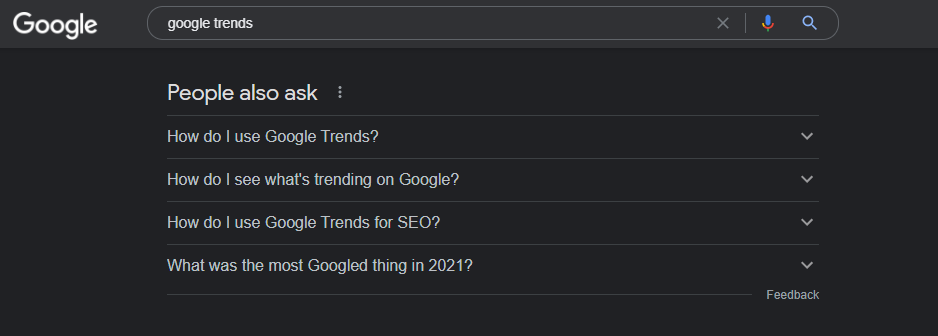 Dlatego Google tworzy dla użytkowników platformy, które są tak proste i tak wizualnie przyjazne, jak to tylko możliwe - a za którymi kryją się procesy znacznie bardziej złożone, niż moglibyśmy je postrzegać - a Google nie chciałoby publikować swoich algorytmów, bo otworzyłoby to możliwości nadużyć.Większość serwisów informacyjnych i stron internetowych kończy się nazwą domeny kraju,                w którym ma siedzibę, np. www.google.com bierze swoje rozszerzenie domeny, czyli np. google.de w Niemczech, google.pt w Portugalii, google.hu na Węgrzech, google.sk na Słowacji, google.bg w Bułgarii, google.pl w Polsce. Oznacza to na przykład, że strona jest zarejestrowana w tym kraju i że władze tego kraju mogą podjąć działania przeciwko niej w przypadku popełnienia naruszenia prawa. Jeśli końcówka strony to .info, .net, .org, .in lub coś podobnego, operator zazwyczaj nie jest zarejestrowany w tym kraju i w przypadku naruszenia prawa, powiedzmy publikacji fałszywych wiadomości  (ang. fake news), władzom jest znacznie trudniej, mogą w ogóle nie być w stanie ich ścigać.Odkąd istnieje Google, użytkownicy chcieliby w "zautomatyzowany" sposób zdobywać informacje należące do każdego z fragmentów treści. Jednym z takich przykładów jest https://keywordsheeter.com/, strona, która gromadzi wspomniane wyżej "polecane słowa kluczowe".